CURRICULUM VITAE* PERSONAL PROFILE:* NAME					: VIVEK TIWARI* FATHER'S NAME			:SURESHCHANDRA* DATE  OF  BIRTH			: 07/07/1988* NATIONALITY/RELIGION		: Indian.   Hindu * MARITAL STATUS			: MARRIED * LANGUGES KNOWN 		: English, Hindi&Marathi* EMAIL  ID 				: vivektiwari0024@gmail.com*MOBILE NO.				: 8149485377/ 8983175994Address:-
PERSONAL DOCUMENTS :EDUCATIONAL QUALIFICATION :S.T.C.W COURSES:DATE :PLACE :Ambernath 						(VIVEK TIWARI)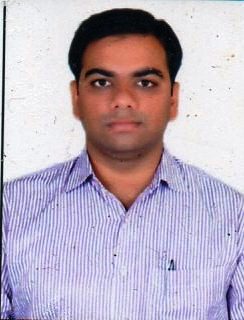 PERMANENT ADDRESSHouse no.4984 ,ladi naka buwa pada near taal Hotel Opp :  kirana store Ambernath (west )Dist: Thane   Pin code :421505 MaharashtraDocumentsNumberIssue DateExpiryIssued ATPassportP442681528/10/201627/10/2026ThaneSr.QualificationBoardYear1 .S.S.C MAHARASHTRA 20072.H.S.CMAHARASHTRA2009COURSES NAMECERT NO.ISSUE DATEPLACE OF ISSUESTDSDST-322326/09/2017  MUMBAIFPFFF-480230/09/2017MUMBAIEFAE-989104/10/2017MUMBAIPSSRR-949007/10/2017MUMBAIPSTP-460011/10/2017MUMBAIHUET0113091728/09/2017MUMBAI